Ministry of Education, Youth Affairs & Sports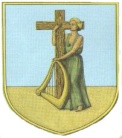 P O Box 103Government HeadquartersBradesMontserratTel:     	664-491-2541/2542Fax:   	664-491-6941Email:	education@gov.ms Ref:	MEYA&S/E/C/11719th December 2019Dear Sir/MadamADDENDUM No. 2 – Request for Quotation (RFQ) forMinor Repair Works – Fenton’s Building PSU - SalemPotential bidders are advised that a revised scope of works will be issued shortly. The new deadline date for the submission is now Friday 10th January 2020, no later than 12.00 midday. All submissions are to be handed into the Ministry of Finance and Economic Management, Brades, Montserrat.All enquiries regarding this tender should be sent to the Head of Procurement MS Harjinder Jutle at Jutleh@gov.ms.